ㆍ교회당예배: 주일 15시 예배, 비대면예배 16시. 토요일에 예배참석 신청 마감. ㆍ성탄절예배: 12월 25일(토) 12시, 각 가정에서 비대면 예배로 드립니다.ㆍ성탄 및 송년주일: 12월 26일 주일, 전교인 연합 예배로 드립니다.ㆍ송구영신새벽기도회: 12월27일(월)~1월1일(토), 07시 비대면 기도회ㆍ신년주일 예배: 2022년 1월 2일, 연합예배, 말씀받기 ㆍ예결산 공동의회: 오늘 예배 후ㆍ헌금: 비대면 예배드리신 분들은 교회구좌로 송금해 주세요.ㆍ매일성경 1,2월호 받아가세요.ㆍ2022년 말씀일기 은혜나눔 신청: 신청서의 원하는 날짜에 서명해 주세요.ㆍ귀가: 김학순ㆍ생일축하: 배정민, 한사랑** 함께 기도합시다 **   1)교회당예배가 은혜롭고 안전하게 하소서. 2)코로나19를 속히 잠잠케 하여 주소서. 3)확진자들을 속히 회복시켜주시고, 백신접종 과정이 원활하게 하소서.4)스스로를 깊이 돌아보고, 삶의 변화가 일어나는 시간이 되게 하소서.◆말씀일기 일정일/욜3:1-8         월/욜3:9-21       화/빌레몬서1:1-16   수/몬1:17-25목/골로새서1:1-14  금/골1:15-23      토/골1:24-2:5       일/골2:6-15◆114 운동-하루(1) 한번(1) 말씀일기 & 성경 (4)장 통독(성경 200독 대행진: 195독) ◈ 예배위원 안내 ◈ 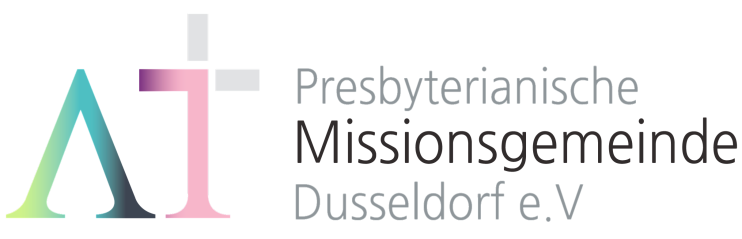      “내가 평생에 기도하리로다” (시116:2) 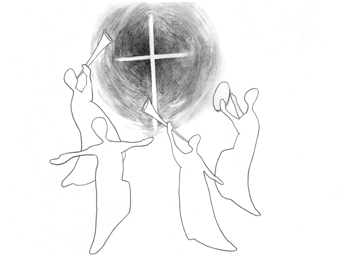 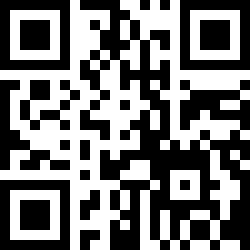 1983년 5월8일 창립     뒤셀도르프선교교회                 교회 홈페이지 duemission.de                  교회주소Alte-Landstr. 179, 40489 Düsseldorf인도: 손교훈 목사※ 표는 일어섭니다.**교회 구좌**Ev. Presbyterianische Kirchengemeinde e.V. Bank: Stadtsparkasse Düsseldorf IBAN: DE61 3005 0110 1008 4019 01                              하나님의 은혜 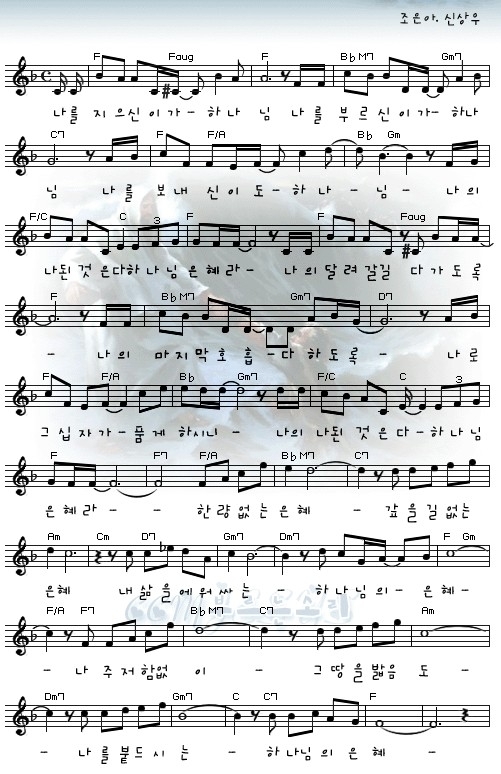 12월 19일12월 26일1월 2일1월 9일예배기도송인선김평임박희영서민규말씀일기이미전한상철허지은 민경웅안내위원예배부예배부예배부예배부헌금위원김학순 서영지김학순 서영지김학순 서영지김학순 서영지※입례송/Eingangslied …………. 왕이신 나의 하나님 ………………… ※예배부름/Eingangsgebet ………………………………...........……………………………………………….............다함께인도자다함께인도자다함께인도자※찬송/Gemeindelied ……….......................... 22장 4절 .......................................※찬송/Gemeindelied ……….......................... 22장 4절 .......................................다 함 께※신앙고백/Glaubensbekenntnis   …………………………………………..................※신앙고백/Glaubensbekenntnis   …………………………………………..................다함께성시교독/Wechselwort ……………… 교독문118번 ……………...................성시교독/Wechselwort ……………… 교독문118번 ……………...................다함께찬송/Gemeindelied  ………………..………….. 99장 ……….………………..………..찬송/Gemeindelied  ………………..………….. 99장 ……….………………..………..다함께기도/Gebet  …….................…………...................................................…………..............말씀일기/Bibeltagebuch  …………………………………………….............................찬양/Chor  ……………………………………….…. 은혜 ………….……………………….기도/Gebet  …….................…………...................................................…………..............말씀일기/Bibeltagebuch  …………………………………………….............................찬양/Chor  ……………………………………….…. 은혜 ………….……………………….송인선 권사이미전 집사서영지 집사성경봉독/Text zur Predigt ………. 누가복음1:26-38 …………….…………성경봉독/Text zur Predigt ………. 누가복음1:26-38 …………….…………인도자.설교/Predigt ..................................... 은혜를 받은 자여 …………………….설교/Predigt ..................................... 은혜를 받은 자여 ……………………손교훈 목사기도/Gebet …………........………………………………………………....................................찬송/Gemeindelied .…………………... 하나님의 은혜 ……………..…………봉헌/Kollekte………..........................................................................................................기도/Gebet …………........………………………………………………....................................찬송/Gemeindelied .…………………... 하나님의 은혜 ……………..…………봉헌/Kollekte………..........................................................................................................설교자다  함  께다  함  께교제/Bekanntmachung ……….……………………………………..............……….............교제/Bekanntmachung ……….……………………………………..............……….............다함께※주기도송/Vaterunser……………………………………………………………………………※주기도송/Vaterunser……………………………………………………………………………다함께※축도/Segen   ………………………….……………………………………………......................※축도/Segen   ………………………….……………………………………………......................손교훈 목사